Opracowała: Alina PawelecDane kontaktowe: tel. 508107535e-mail: alapawelec@wp.plPodstawy rachunkowości gastronomicznej
klasa III B. sz. I stopniadata realizacji: 2.06.2020Temat: Formy obsługi konsumentów.Zadania do wykonania:Przeczytaj tekst ze stron 105-110 (załącznik nr 3).Przerysuj schemat ze strony 105, podpisz.Proszę przesłać wykonane zadania na maila. Niektóre z nich będą oceniane.Powodzenia!Załącznik nr 3, strona 1: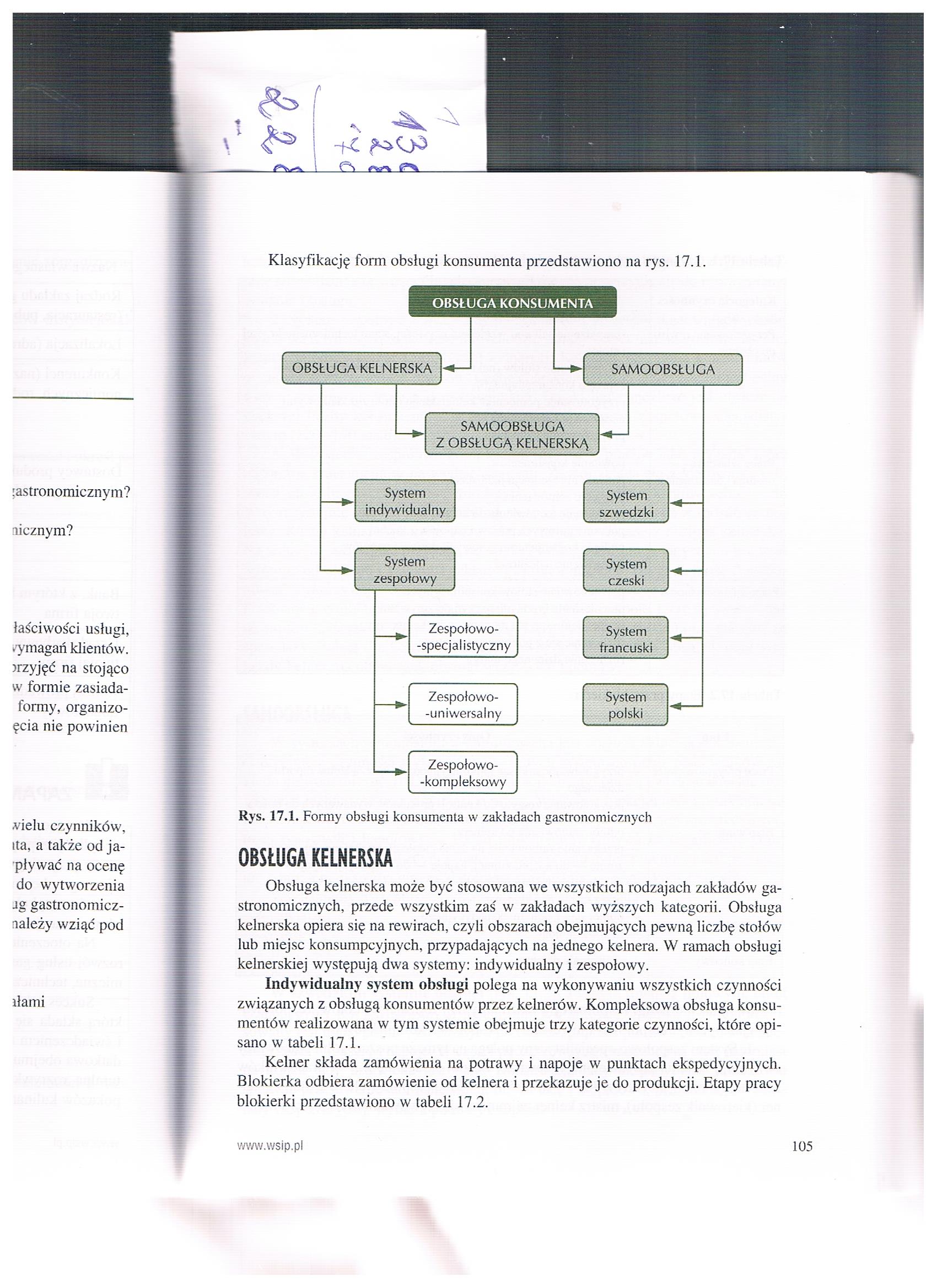 Załącznik nr 3, strona 2: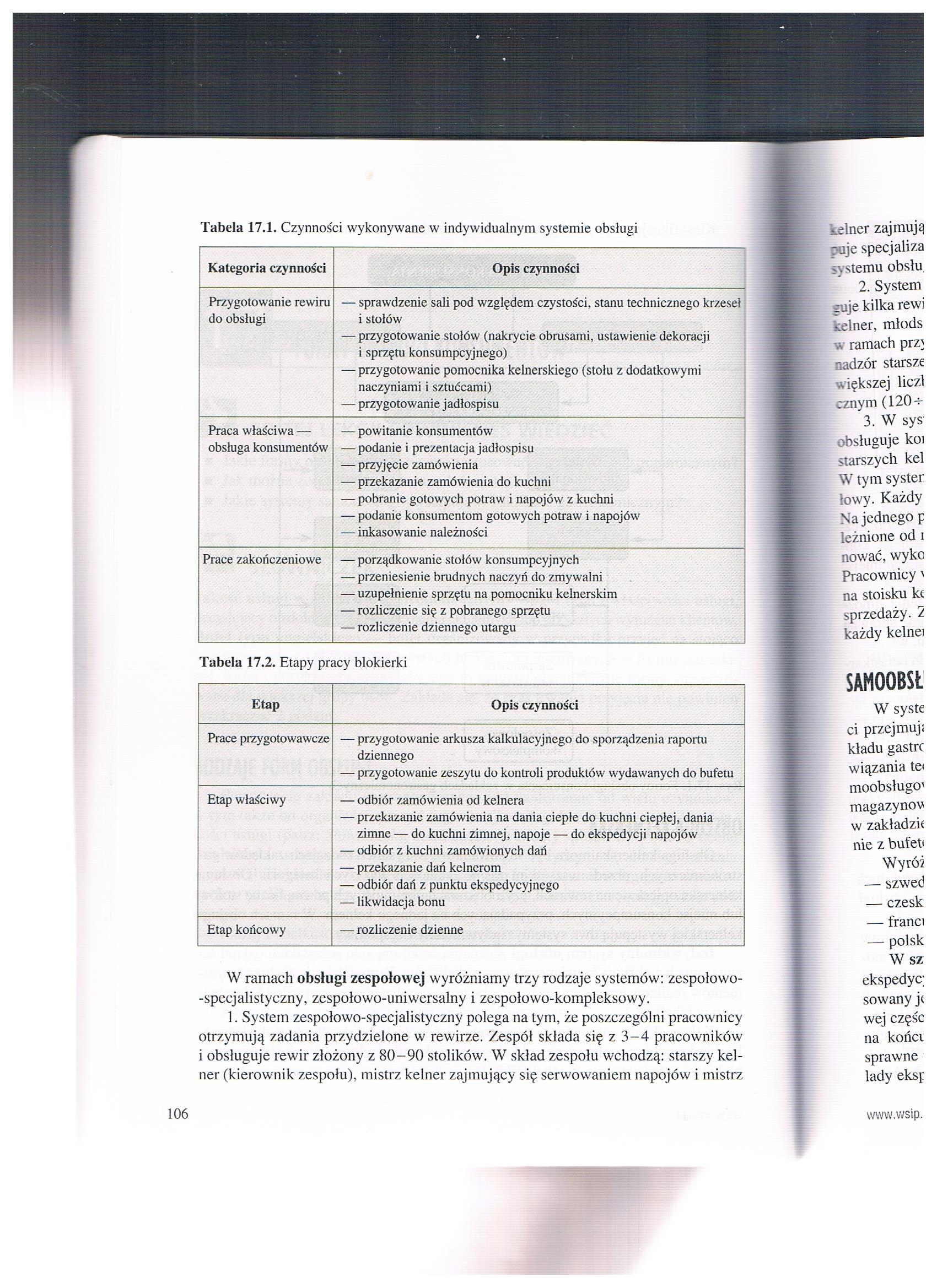 Załącznik nr 3, strona 3: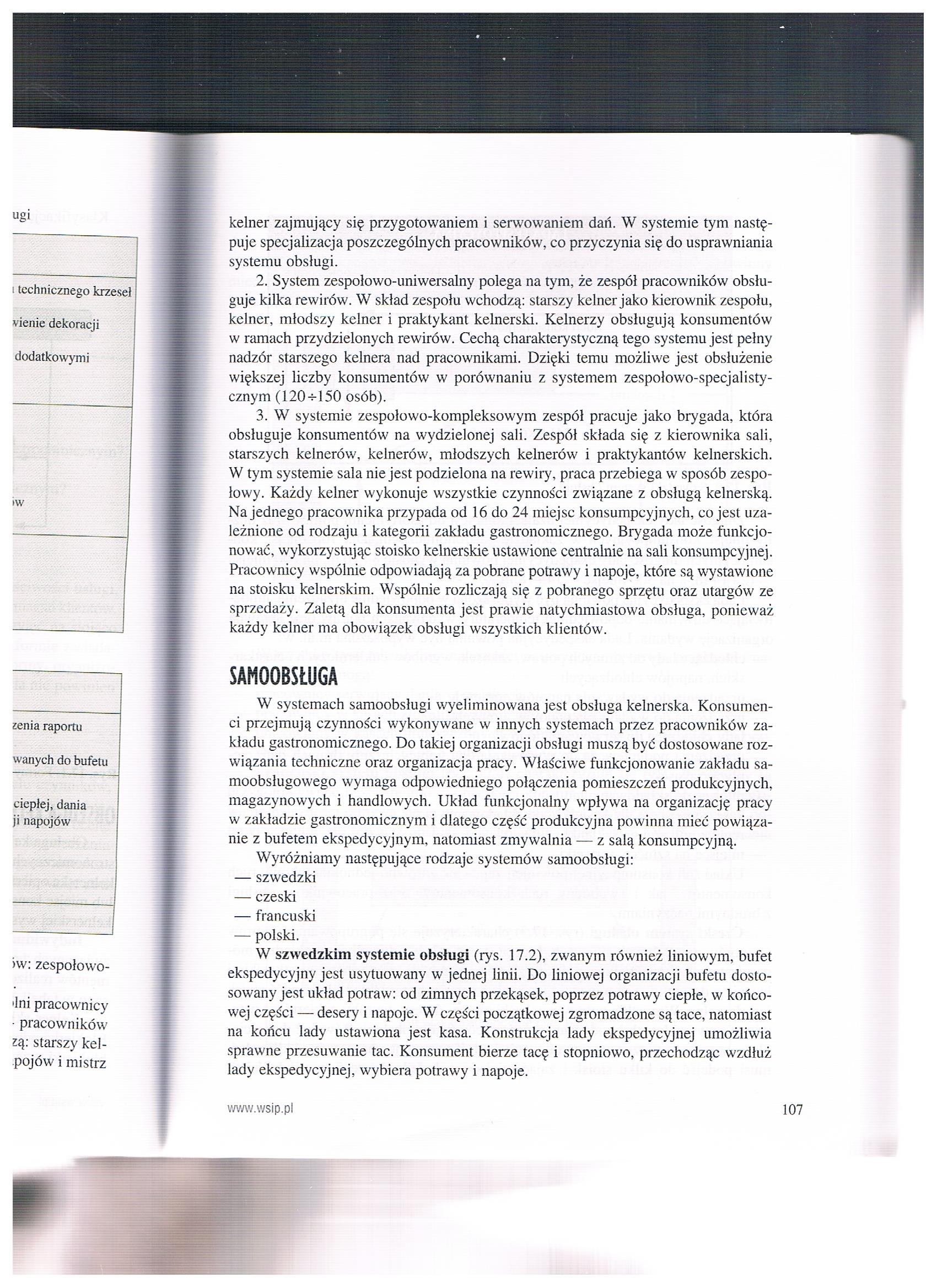 Załącznik nr 3, strona 4: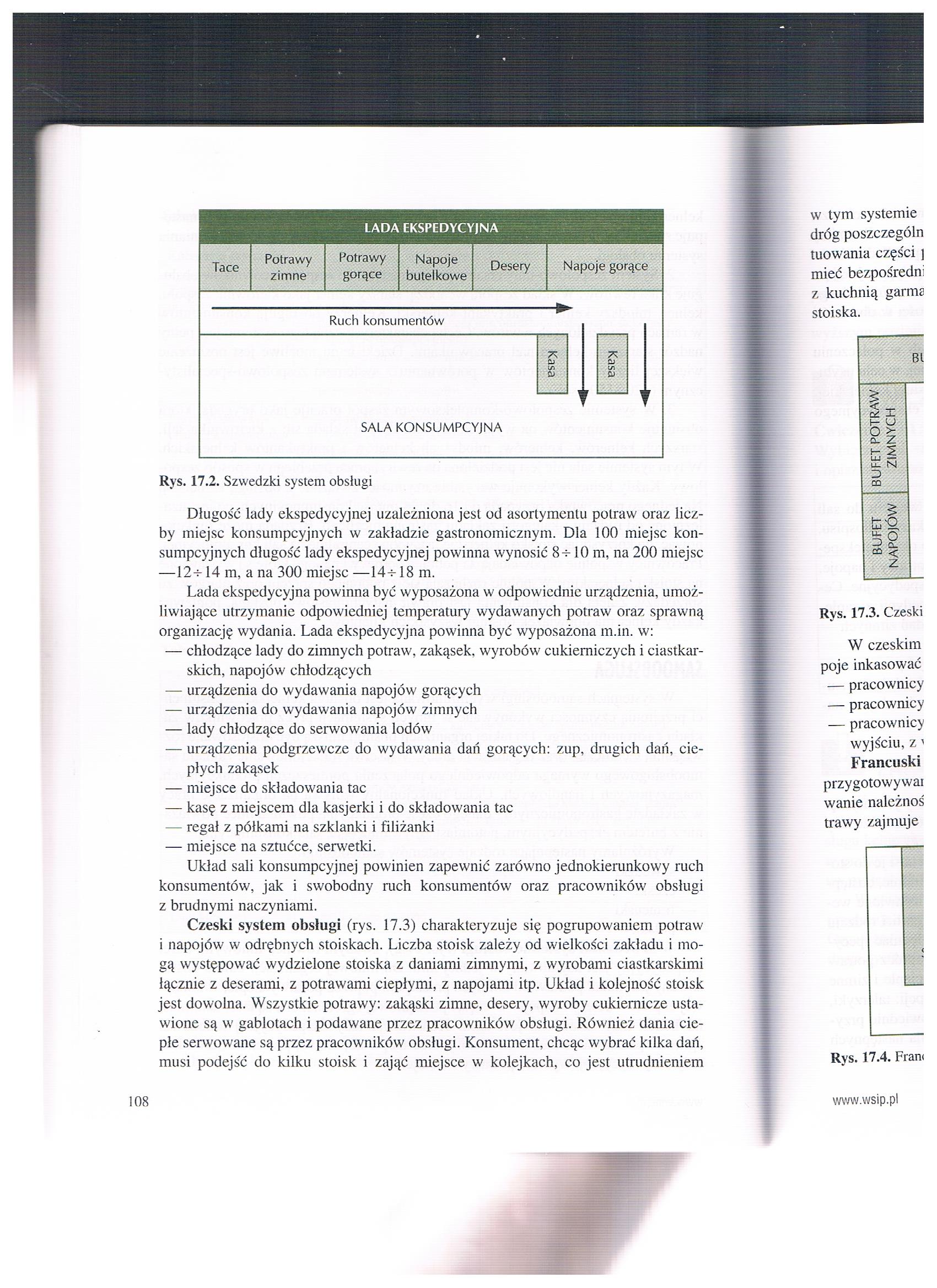 Załącznik nr 3, strona 5: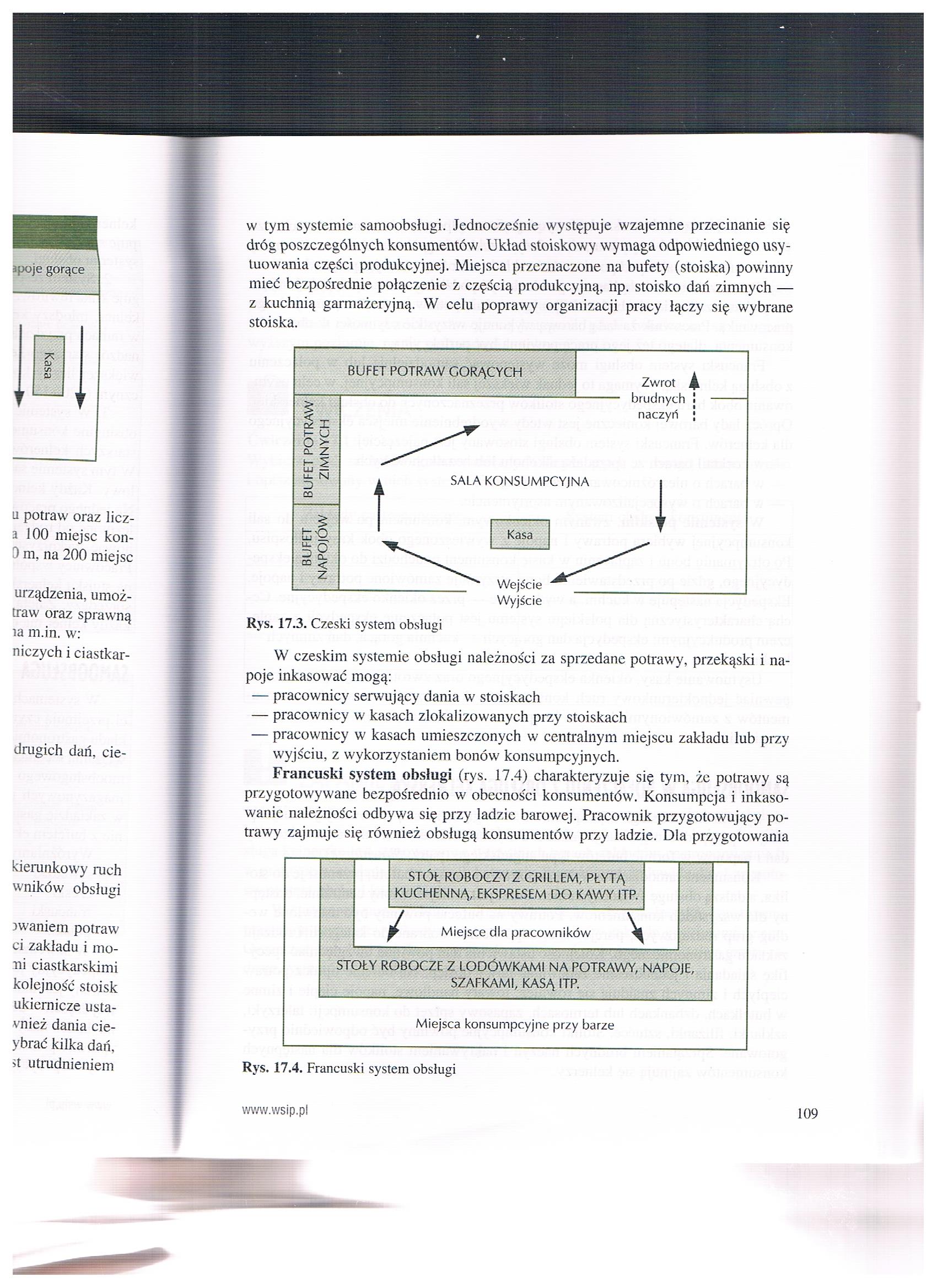 Załącznik nr 3, strona 6: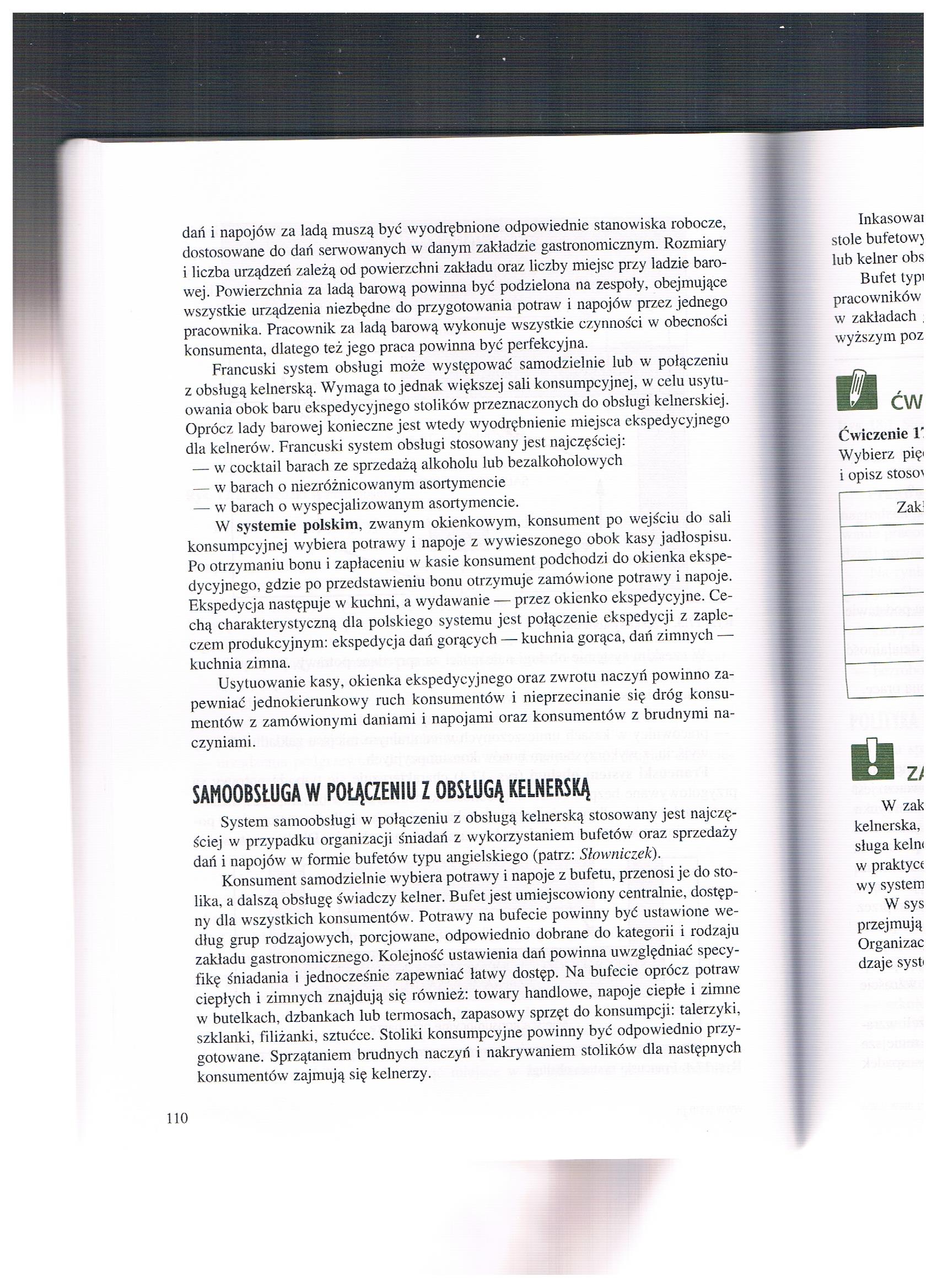 